Сведения о воспитанниках МБДОУ «Детский сад №383» г. о. Самара, зачисленных в 2016 году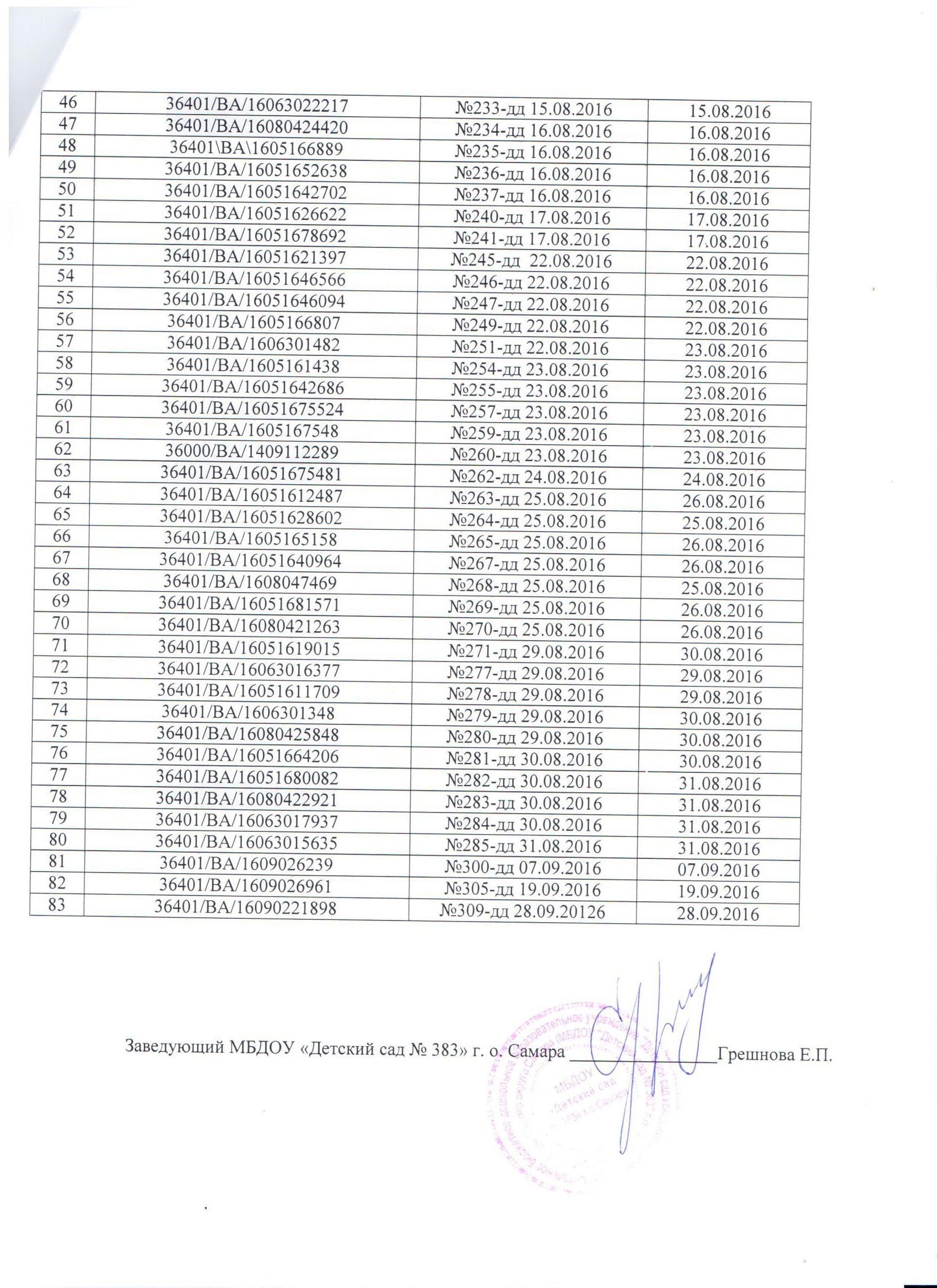 №Регистрационный номер направления№ приказадатаДата зачисления1.36401/ВА/1605164578№66-дд  01.06.201602.06.20162.36401/ВА/1605166139№68-дд 02.06.201602.06.20163.36401/ВА/16051611594№78-дд 14.06.201614.06.20164.36401/ВА/16051661076№78-дд 14.06.201614.06.20165.36401/ВА/1605166183№80-дд 15.06.201616.06.20166.36401/ВА/16051659445№99-дд 20.06.201620.06.20167.36401/ВА/1606305013№120-дд 05.07.201605.07.20168.36401/ВА/1605166175№121-дд 11.07.201611.07.20169.36401/ВА/16051639459№168-дд 01.08.201601.08.20161036401/ВА/16051643239№169-дд 01.08.201601.08.20161136401/ВА/16051626267№170-дд 01.09.201601.08.20161236401/ВА/16051661762№172-дд 01.08.201601.08.20161336401/ВА/16051666151№173-дд 01.08.201601.08.20161436401/ВА/16051658548№174-дд 01.08.201601.08.20161536401/ВА/16051611219№182-дд 01.08.201601.08.20161636401/ВА/16051661192№184-дд 02.08.201602.08.20161736401/ВА/1605164644№185-дд 02.08.201602.08.20161836401/ВА/16051655662№186-дд 02.08.201602.08.20161936401/ВА/16051611193№187-дд 03.08.201603.08.20162036401/ВА/16051663314№188-дд 03.08.201603.08.20162136401\ВА\16051629870№189-дд 03.08.201603.08.20162236401/ВА/16051616802№190-дд 03.08.201603.08.20162336401/ВА/16051611120№193-дд 04.08.201604.08.20162436401/ВА/1605169877№197-дд 05.08.201605.08.20162536401/ВА/16051679735№199-дд 08.08.201608.08.20162636000/ВА/1409114688№200-дд 08.08.201608.08.20162736401/ВА/16051677906№201-дд 08.08.201608.08.20162836401/ВА/16051653815№202-дд 08.08.201608.08.20162936401/ВА/16051665429№203-дд 08.08.201608.08.20163036401/ВА/16051610871№204-дд 08.08.201608.08.20163136401/ВА/16051646254№205-дд 08.08.201608.08.20163236401/ВА/16080424162№206-дд 08.08.201608.08.20163336401/ВА/16051678889№207-дд 08.08.201608.08.20163436401/ВА/16051613477№208-дд 10.08.201610.08.20163536401/ВА/1608049261№211-дд 11.08.201611.08.20163636401/ВА/16051658080№212-дд 11.08.201611.08.20163736401/ВА/16051632321№214-дд 11.08.201611.08.20163836401/ВА/16051613565№220-дд 12.08.201612.08.20163936000/ВА/1409112458№222-дд 12.08.201615.08.20164036401/ВА/1608042008№223-дд 12.08.201612.08.20164136401/ВА/1606305941№225-дд 12.08.201612.08.20164236401/ВА/16051677531№227-дд 12.08.201612.08.20164336401/ВА/16051682856№228-дд 12.08.201612.08.20164436401/ВА/16051617945№231-дд 15.08.201615.08.20164536401/ВА/16051660245№232-дд 15.08.201615.08.2016